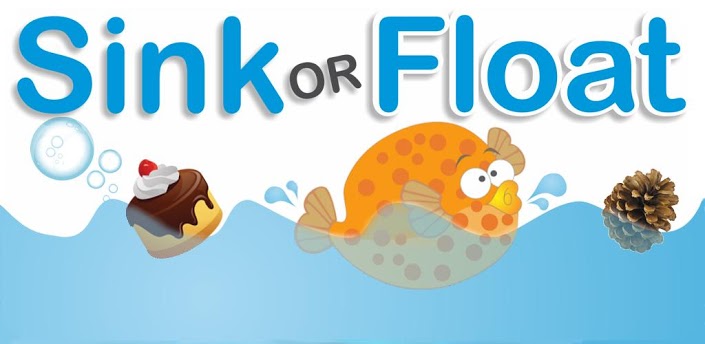 Which of these objects sinks or floats? Test them out using the water tank to find out. Tick the box; yes or no!Can you test some other objects to find out if they sink or float?ObjectYesNo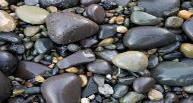 Pebbles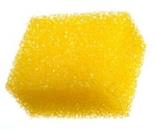                                                 Sponge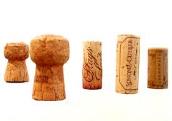                                                    Corks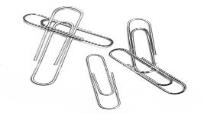                                                   Paper Clips 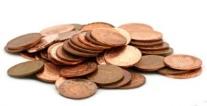                       Pennies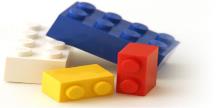                                                  Lego Bricks     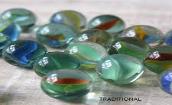          Marbles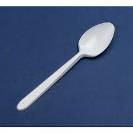 Plastic Spoon